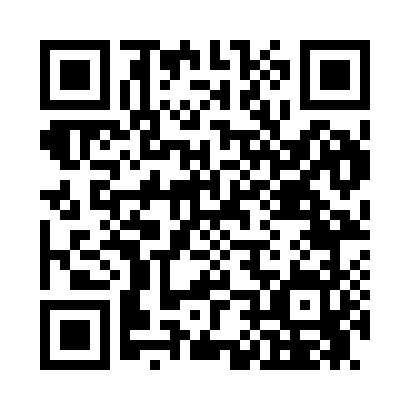 Prayer times for Bowring, Oklahoma, USAWed 1 May 2024 - Fri 31 May 2024High Latitude Method: Angle Based RulePrayer Calculation Method: Islamic Society of North AmericaAsar Calculation Method: ShafiPrayer times provided by https://www.salahtimes.comDateDayFajrSunriseDhuhrAsrMaghribIsha1Wed5:116:301:225:088:149:332Thu5:096:291:215:088:159:343Fri5:086:271:215:098:169:354Sat5:066:261:215:098:169:375Sun5:056:251:215:098:179:386Mon5:046:241:215:098:189:397Tue5:036:231:215:098:199:408Wed5:016:221:215:098:209:419Thu5:006:211:215:098:219:4210Fri4:596:211:215:108:229:4411Sat4:586:201:215:108:239:4512Sun4:566:191:215:108:239:4613Mon4:556:181:215:108:249:4714Tue4:546:171:215:108:259:4815Wed4:536:161:215:108:269:4916Thu4:526:151:215:118:279:5017Fri4:516:151:215:118:289:5218Sat4:506:141:215:118:289:5319Sun4:496:131:215:118:299:5420Mon4:486:131:215:118:309:5521Tue4:476:121:215:128:319:5622Wed4:466:111:215:128:329:5723Thu4:456:111:215:128:329:5824Fri4:446:101:215:128:339:5925Sat4:446:101:225:128:3410:0026Sun4:436:091:225:138:3510:0127Mon4:426:091:225:138:3510:0228Tue4:416:081:225:138:3610:0329Wed4:416:081:225:138:3710:0430Thu4:406:071:225:138:3710:0531Fri4:396:071:225:148:3810:06